GP Returner Short Induction & Doctors doing the Enhanced Induction Programme - Suggested Topics and Resources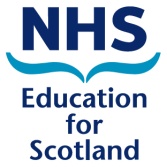 This document provides a suggested list of topics to cover in a short induction for GPs returning to Scottish General Practice. It also includes resources relevant to doctors doing the Enhanced Induction Programme. It is designed to be used by Local Health Boards and GP practices as well as by the GP undergoing induction – some of links in the Resource section may be useful for the GP to look at prior to starting induction and essential training is included.  Some elements of this document may be well known to returning GPs so it may not be necessary to cover all areas.An Introduction to ScotlandResourceLiving and working in Scotlandhttp://www.scotland.org/live-and-work-in-scotland/living-in-scotland/An Introduction to the NHS in ScotlandResourceNHS Scotland – Introduction to NHS in Scotlandhttp://www.gov.scot/Topics/Health/About/NHS-Scotlandhttp://www.gmc-uk.org/doctors/WelcomeUK.asp The GMC & Good Medical PracticeResourceGMC Good Medical PracticeGMC – Welcome to the UKWhat makes a good doctorAppraisal and revalidationhttp://www.gmc-uk.org/doctors/WelcomeUK.asp http://www.gmc-uk.org/guidance/good_medical_practice.asp http://www.gmc-uk.org/guidance/ethical_guidance.asp http://www.gmc-uk.org/ Overview of appraisal process – you will be set up with a Scottish Online Appraisal Resource (SOAR) account by the local health board when you join the performers list http://www.appraisal.nes.scot.nhs.uk/help-me-with/appraisal/appraisal-this-year/gp.aspx Educational Needs AssessmentResourceGMC Self Assessmenthttp://www.gmc-uk.org/doctors/welcomeuklogin/Default.aspx Essential TrainingResourceCompetency in Safeguarding & Protecting Young People.Online e-learning modules are provided by RCGP through eLearning for Health and by RCPCH and should be completed online whilst waiting to attend a local courseEquality & Diversity TrainingVia local NHS board – to be completed by the end of Short Induction/Enhanced Induction programmeReferralsResourceReferrals to secondary care including acute admissionsReferrals to allied health professionalsReferral guidelines are available online Practice induction including local hospital services and arrangements for acute admissionsLocal intranet e.g.: Lothian: www.refhelp.scot.nhs.ukSciGateway online referral system: http://www.sci.scot.nhs.uk/products/gateway/gate_desc.htm Scottish cancer referral guidelines:http://www.healthcareimprovementscotland.org/our_work/cancer_care_improvement/programme_resources/scottish_referral_guidelines.aspx PrescribingResourceFormulary prescribingPrescribing indicators. Most practices will have undertaken to work towards local prescribing indicators which you will need to adhere to e.g. reducing prescriptions of co-amoxiclav. You should ask your practice manager or practice pharmacist whether and which the practice has undertakenLothian: http://www.ljf.scot.nhs.uk/Pages/default.aspx Grampian: http://www.nhsgrampian.org/nhsgrampian/GMM_home_new.jsp?pContentID=4244&p_applic=CCC&pElementID=494&pMenuID=464&p_service=Content.showGlasgow: http://www.ggcprescribing.org.uk/Tayside: http://www.taysideformulary.scot.nhs.uk/default.aspDumfries and Galloway: http://www.dgprescribingmatters.co.uk/documents/Formulary_2015.pdfFife: http://www.fifeadtc.scot.nhs.uk/fife-joint-formulary.aspxForth Valley: http://www.communitypharmacy.scot.nhs.uk/nhs_boards/NHS_Forth_Valley/redesign/guidance/documents/FV_Formulary_Jan15v3_13thEdition_FinalONE_updatedpdf.pdfAyrshire and Arran: http://www.nhsaaa.net/services-index/p-prescribing.aspxLanarkshire: http://www.medednhsl.com/meded/nhsl_formulary/index.aspHighland: http://www.nhshighland.scot.nhs.uk/Publications/Documents/Guidelines/Formulary/Highland%20Formulary.pdf
British National Formulary (BNF):  www.bnf.orgChildren’s BNF: https://www.medicinescomplete.com/mc/bnfc/current/Sign up for free access online via Medicinecomplete website if you work for NHS https://www.medicinescomplete.com/mc/ Phone apps for these also availableClinical ProtocolsResourcePractice based protocols usually developed by the practiceLocal Health Board clinical protocolsOrdering lab tests online e.g. using the ICE system. Your practice IT manager should be able to talk you through thisInduction at practiceLocal IntranetQoF & Enhanced ServiceResourceYour practice manager will be able to detail what areas the practice has signed up forhttp://www.isdscotland.org/Health-Topics/General-Practice/Quality-And-Outcomes-Framework/PDF of most recent QoF Guidance also available onlineOut of Hours (OOH)  ServicesResourceNHS 24Local OOH GP service provisionNHS 24 Website: http://www.nhs24.com/explained/services/ Practice induction – information about local OOH services, interaction between practice and OOHLocal induction for OOH Service if wishing to do OOH shiftsRoles of Attached StaffResourceHealth visitors Practice nursesNurse practitionersPhysicians AssociatesDistrict ( community) nursesPractice pharmacistOther members of primary health care teamPractice induction – sitting in with attached staffPractice nurses + Nurse practitioners: http://www.nhscareers.nhs.uk/explore-by-career/nursing/careers-in-nursing/general-practice-nursing/District nurses: http://www.nhscareers.nhs.uk/explore-by-career/nursing/careers-in-nursing/district-nursing/Health visitors: http://www.nhscareers.nhs.uk/explore-by-career/nursing/careers-in-nursing/health-visiting/Physicians Associates: http://www.nhscareers.nhs.uk/explore-by-career/wider-healthcare-team/careers-in-the-wider-healthcare-team/clinical-support-staff/physician-associate/Care management: via local council, see local websites Role of Community Pharmacies ResourceThe provision of weekly dispensed medication in Dosette boxes or blister packsThe minor ailments schemeThe Chronic Medication Scheme (CMS)Their work with care homesEmergency prescriptionsDischarge Medication reconciliations: community pharmacies will often help in ensuring safe patient care by checking that the medications on discharge summaries are congruent with current repeat medication lists in patient recordshttp://www.communitypharmacy.scot.nhs.uk/core_services/cms.html   Sit in with local pharmacist to get idea of services available and how  system organisedPractice inductionUse of CMS prescribing, process for completing scripts for dosette/weekly/daily dispenseTime with practice pharmacist re: practice protocols and targetsIT SystemsResourceIT Systems including clinical systems e.g. Vision, EMISNHS maildocument management systems e.g. Docmanappointment systemsthe use of READ codes,computer based prescribingillness certificationonline death certificate systemonline lab testonline referralsmessaging systemsPractice induction: familiarisation with local computer systems, sit in with admin staffYouTube Vision Tutorial:https://www.youtube.com/watch?v=kpYUMi0hNyoDocman demonstration:https://www.youtube.com/watch?v=mbsqlV_2BGI(Demo starts at approx 3m30sec)YouTube EMIS Web Tutorial:https://www.youtube.com/watch?v=zR1t0Nk8gkEDemonstrations for electronic test requesting and prescribing in Vision/EMIS tutorialsIllness certification: MED3https://www.gov.uk/government/collections/fit-noteDeath Certification (recent changes)http://www.healthcareimprovementscotland.org/our_work/governance_and_assurance/death_certification.aspxIn practice tutorial as  to how to complete an electronic death certificatePractice Specific IssuesResourcee.g. :Teaching within the practice – medical/nursing students, FY2s, GP traineesPractice meetings –Partners meetings, Palliative care/child protection meetingsClinical governance – system for SEAs, audits etcPLTProfessional BodiesResourceBritish Medical AssociationRoyal College of General PractitionersTrade union, advice and support, CPD and online learning, access to BMJhttp://bma.org.uk/ Professional body for GPs,  access to courses, online learning, CPD, BJGP monthlyhttp://www.rcgp.org.uk/ 